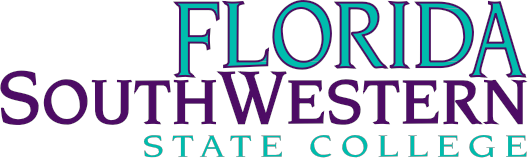 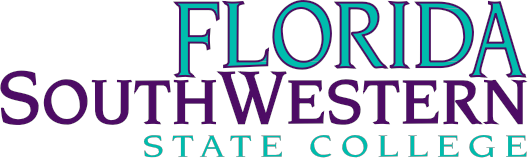 Library Faculty Department Meeting Minutes Librarian Updates – AllJane: Wrapped up “Level Up”—met goal to get students ready to fully facilitate courseTim: Wrapped up Creative Capstone course—students brought in their artifacts for their projectsAlso wrapped up the Fall Guided Pathways projectBill: Reached out to faculty to help curate collection of new eBooksCurrently working with students to completely update the H/G art galleryii. Helped students develop a playlist for a campus disco event—will       continue to work with students on other campus eventsTony: Working on reviewing student project submissions for Creative CapstoneFacilitated Rialto training for librariansii. Working on creating a method of ordering books through Rialto for the next semesterVictoria: Will take charge of working with I.T. and librarians on the new FLVC authentication systemWill meet with the Director of Housing in January to discuss having a librarian inside the dormsii. Working on her individual training to prep for Creative CapstoneArenthia: Met with the Director of the cardiovascular program to train their faculty on OERExtended OER deadlines for facultyDirector Updates - Dr. HodgesPresented a presentation at the SACS meeting discussing the eReserves, embedded program, and plans for collection developmentLooking into Overdrive subscription where students and faculty can gain access to audiobooksRequests that the librarians take a look to decide whether the subscription is worth it Will get with Dr. McClinton to inquire about librarian faculty daysWorking on presentation for the Collier County Public Library to discuss the history of jazz in the 20th centuryExtended Wallstreet Journal usage to 10,000 usersSubmitted a new contract for The Chronicle of Higher EducationRequests that the librarians utilize all of the $15,000 Rialto budget by the end of the Spring semesterMet with faculty to inquire about expanding our multicultural print and eBook collection EBSCO database trial begins in JanuaryStill waiting on ProQuest to provide a demonstration on the comparison between EBSCO and ProQuestLibGuides – Dr. HodgesSuggested the idea of the adjunct librarians taking charge of updating links and making sure everything is running properly in each LibGuideUnanimous agreement amongst all librariansWants to establish a workflow to ensure all LibGuides are uniformVictoria will set up a training day to show the adjuncts how to update LibGuidesMicroworkshops Fall 2022 – ArenthiaOverall, there were 30 workshops and 63 attendees for the Fall The month of September had the highest number of attendeesJane will work on creating an optional survey through LibWizard for students to complete at the end of each MicroworkshopYouTube Ad-Free & Canva subscriptions – Dr. HodgesLibrarians all agree we should implement both, but Canva subscription seems like it will be more utilizedDr. Hodges will see what he can do to provide staff and librarians with premium Canva subscriptionMinutes recorded by Krista BiasellaDate:December 8th, 2022Time:9:00am- 10:15amLocation:ZoomMembersPresentAbsentExcusedTimothy BishopXJane CharlesXArenthia Herren XRichard Hodges XMartin McClinton XWilliam ShulukXAnthony ValentiXVictoria SanFilippoXPeter Van LeeuwenX